Understanding and Supporting Student Veterans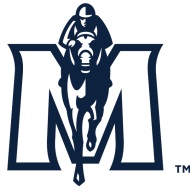 ApproachIt’s good to talk to students whenever you notice multiple or extreme signs of psychological distress.  If you handle these conversations with concern and respect, students will likely be appreciative of you for reaching out to them.  Below are some tips for these conversations.Approach students in a supportive manner.Focus on things you have directly observed, showing curiosity and concern.  “You have missed the last 4 classes.  What is going on?”  Refrain from making judgments or diagnoses.Invite students to identify what they think is preventing them from performing as well as they can, attending class, completing assignments, etc.Ask open-ended questions instead of yes/no questions.Demonstrate respect for issues students show discomfort discussing.Maintain appropriate boundaries, remaining mindful not to step into the role of a counselor.Offer a referral to the Counseling Center if and when you feel that the students’ issues warrant it.ReferThe following techniques will help you make a successful referral to the Counseling Center.Explain that the Counseling Center is available to help and support students during difficult times.Explain that it has been helpful for other students with similar issues to have someone they can speak to in confidence.Describe MSU’s counseling services, including location and how to arrange appointments (see below).Know someone at the Counseling Center to whom you feel comfortable referring students, a “warm hand-off.” Offer to help students make appointments with the Counseling Center, or offer to walk them over.**Trust is paramount.  Foster a sense of trust by letting the student know you have their best interest at heart.MSU ResourcesChris JeterOffice of Veterans Affairs:		107 Sparks Hall						270.809.3754Alison MarshallVeteran and Adult Student Liaison:	 308 Lowery Center 					270.809.5796Counseling Center:			C104 Oakley Applied Science Bldg.			270.809.6851Office of Student Disability Services:	423 Wells Hall						270.809.2018Racers Helping Racers (food pantry):	244 Blackburn Science Bldg.				270.809.6953Other ResourcesVeteran Support Services:		3999 Ft Campbell Blvd, Hopkinsville, KY 42240		270.886.7171American Legion Post 73:		310 Bee Creek DR, Murray, KY 42071			270.761.8728American Red Cross:			607 Poplar ST, Murray, KY 42071			270.753.1421Murray Calloway County Need Line:	638 S 4th ST, Murray, KY 42071				270.753.6333KY National Guard Family Assistance:	Statewide; Multiple locations				502.229.3326Veterans Affairs Regional Clinic KY:	1253 Parris RD, Mayfield, KY 42066			270.247.2455					2620 Perkins Creek DR, Paducah, KY 42001		270.444.8465Veterans Affairs Regional Clinic TN:	1021 Spring ST, Dover, TN 37058			931.232.5329					1832 Memorial DR, Clarksville, TN 37043		931.645.3352BATTLE-MINDHOME-MINDBuddies (Cohesion)Withdrawal AccountabilityControllingTargeted AggressionInappropriate AggressionTactical AwarenessHyper-vigilanceLethally ArmedLocked and Loaded at HomeEmotional ControlAnger/DetachmentMission Operational SecuritySecretivenessIndividual ResponsibilityGuiltNon-Defensive Combat DrivingAggressive DrivingDisciplineConflictIdentify Watch for these common signs of psychological distress which warrant your attention.Identify Watch for these common signs of psychological distress which warrant your attention.Identify Watch for these common signs of psychological distress which warrant your attention.AcademicsBehaviorAppearanceIncreased/significant tardinessFrequent entering/exiting classroomNoticeable weight gain/lossIncreased/significant absenteeismLack of social interaction in class/   unresponsiveness to instructorDisheveled appearance:  Poor grooming &/or hygiene, soiled clothes, body odorMissed, late, incomplete assignmentsAgitated, restless; hyperactivity, pacing, fidgetingDilated or constricted pupilsDark tone /dark content in submitted writings/assignmentsDazed expressionAbsence of facial expressionMissed appointments / office hoursFalling asleep in classSmelling of AlcoholDisplays of grandiosityNoticeably slow or rapid speechShaking, trembling, shivering when it is not coldInappropriately relating all assignments to his/her selfAvoidance of eye contactDisorganized presentation of information, expansive writing, tangential thoughts, etc.Irritable or aggressive behaviorMarked shifts in mood from one class to the next, or shifts which occur rapidly in the same class periodExpressed feelings of worthlessness, shame, humiliation, hopelessness, or despairTearfulness in class or during office hour meetingsImpulsive or risky behaviors, such as gambling, excessive spending, or unsafe sex/sexually provocative